Zorgplan 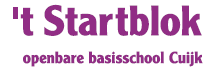 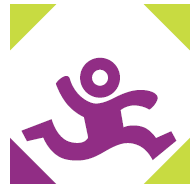 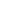 InhoudsopgaveBijlagenzorgcyclus  2020 2021 Startblokbeleid OPP Startblok januari 2017 (Marlou Jans).docxBijlage Protocol dyslexie Startblok.docxDyslexie Poortwachter dyslexie documenten en criteria EEDDyslectische leerlingen Startblok  compensatie dispensatie.docxgroep leerkracht en handl.groep leerkrachtLlnbespreking HGPD GFA onderst behoeftenKwaliteitskaart ZIENbijlage 2020 -2021 Toetskalenderkader toetsen 2020  2021 Data Duiden Doelen Doen    formats groepsplanning, groepsplan lezen, handelingsplanGroepsplanning  Data, duiden, doelen, doen.juni 2019 beleidsplan plusklas 2020Samenvatting beleidsplan hoogbegaafdheid 20 flits svib klassenconsult cylusgesprekOverdracht einde schooljaar (3).docxLeertijdverlengingzorgondersteuningsprofiel en SOPHoofdstuk 1 Jaarcirkel1.1 InleidingOp onze basisschool ‘t Startblok werken we zoveel mogelijk volgens 1 zorgroute, zoals in onderstaand schema weergegeven.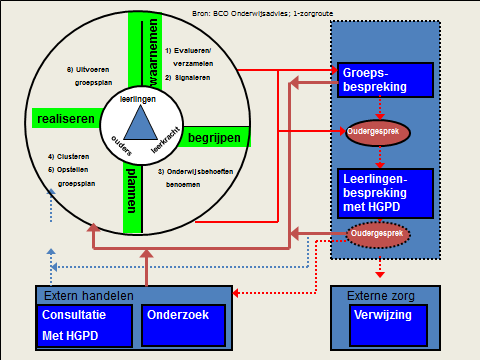 aanvulling bovenstaand schema; naast 1 leerlingenbespreking HGPD wordt er ook 1x per jaar een leerlingenbespreking volgens de GFA (gedragsfunctieanalyse/ PBS) gehouden. Met de 1-zorgroute wordt op groeps-, school- en bovenschools niveau het onderwijs passend gemaakt aan de onderwijsbehoeften van alle leerlingen. De kern van de 1-zorgroute is de cyclus van handelingsgericht werken. Hierin is proactief handelen het uitgangspunt. 1.2 In de groep
De cyclus van handelingsgericht werken wordt tenminste drie keer per jaar door de leerkracht doorlopen en kent de volgende stappen:
1. evalueren en verzamelen van gegevens;
2. signaleren van leerlingen met specifieke onderwijsbehoeften;
3. het benoemen van specifieke onderwijsbehoeften;
4. het clusteren van leerlingen met gelijksoortige specifieke onderwijsbehoeften;
5. opstellen van de groepsplanning.
6. uitvoeren van de groepsplanning, waarbij leerlingen worden gearrangeerd (dit kan nog wisselen) 1.3 Schoolniveau 
De school richt een ondersteunende structuur in, waarbij de leerkracht ondersteund wordt bij het doorlopen van de cyclus van handelingsgericht werken. De intern begeleider is hierbij de coach van de leerkracht. Hiervoor heeft de intern begeleider drie ankerpunten in de begeleiding:de groepsbespreking;de leerlingenbespreking; de klassenconsultatie. Hiernaast wordt van de directie en intern begeleider  onderwijsinhoudelijk leiderschap gevraagd. Binnen onze school werken we vanaf schooljaar 2020 2021 met bouwleiders/IB ers.We hebben voor bouw ½ een bouwleider IBvoor bouw ¾ een bouwleider IBvoor bouw ⅚ een bouwleider IBvoor bouw ⅞ een bouwleider IB , dit is tevens de supervisor van de andere 3 IB ers. 1.4 Bovenschools niveau
Scholen, instellingen en professionals werken zodanig met elkaar samen dat er een integraal en passend arrangement is voor leerlingen en hun opvoeders die bijzondere ondersteuning nodig hebben.1.5  1 zorgroute uitgewerkt voor ‘t StartblokAls we onze praktijk buiten extern handelen en externe zorg, in een schema uitwerken ziet het er als volgt uit. In de volgende hoofdstukken worden  onderstaande begrippen concreet uitgewerkt. ( zie ook bijlage )Hoofdstuk 2 Waarnemen2.1    Leerlingvolgsysteem:Om de leerlingen goed in kaart te brengen gebruiken wij de methodetoetsen en leerkrachtobservaties. Daarnaast ook methodeonafhankelijke toetsen van o.a. cito, zie hiervoor de toetskalender (bijlage). 2.1.1 Gebruik van de ToetskalenderDe leerkracht neemt de toetsen af zoals vermeld op de toetskalender en de gemaakte afspraken, over o.a. adaptief toetsen; (bijlage kader toetsen)2.1.2 ToetsafnameAlle handleidingen zijn te vinden in de orthotheek, in de kast van het betreffende vakgebiedCitotoetsenDe ruwe scores worden ingevoerd door de leerkrachten in het Cito LOVS.Sociogram2x per jaar nemen de groepen 3 t/m 8 een sociogram af KijkTwee keer per jaar registreert de leerkracht de ontwikkelingen van groep 2 in Kijk.Zienzie map Zien; kwaliteitskaart ZienProtocol dyslexieVanaf groep 2 volgen we het protocol dyslexie. Alle protocollen zijn te vinden in de orthotheek, maar er is voor de groepen 2 tot en met 5 een aparte handleiding gemaakt. Deze is ook te vinden in de orthotheek. Zie ook protocol dyslexie.De uitslag van het afgenomen protocol dyslexie groep 2 wordt besproken met leerkracht, evt remedial teacher en intern begeleider. Interventies worden vastgesteld en vastgelegd in verslaglegging Parnassys. Hierin worden ook de verder evaluaties en interventies vastgelegd. Voor de groepen 2, 3, 4 wordt een format ingevuld. Dit is een groepsoverzicht technisch lezen. Een overzicht waarin te zien is hoe er is gescoord wordt op de verschillende onderdelen. Dit wordt daarna in parnasSys als bestand geüpload in de map van de betreffende groep. Aan de hand van dit overzicht worden in een bespreking met leerkracht, evt remedial teacher en Ib er de evaluaties en nieuwe interventies vastgesteld.In het groepsplan technisch lezen wordt dit vastgelegd.  Dit gebeurt ieder meetmoment. (Hoofdmetingen en tussenmetingen).  Dit groepsplan wordt ook in Parnassys geupload. De groepen 5 t/m 8 maken 2x per jaar een groepsplan technisch lezen. Hierin worden ook de scores van de extra meetmomenten van oktober en april ingevoerd. (niet in cito) De evaluaties en interventies van de 4 meetmomenten worden hierin opgenomen. Een afgerond groepsplan wordt in parnassys geupload. (2x per jaar) formats groepsplannen technisch lezenIep eindtoets.Deelname  Iep eindtoets groep 8 . zie bijlage beleid eindtoets 2.2 Observeren:In alle groepen is er aandacht voor het observeren van de leerlingen tijdens de zelfstandige verwerking, aan de instructietafel of bij het maken van de rondes.Daarnaast plant de leerkracht minimaal twee keer per week begeleid zelfstandig leren. Deze tijd wordt regelmatig ingezet om de werkhouding en het gedrag van de leerlingen goed te kunnen waarnemen. Ook de interne begeleider komt regelmatig in de groepen (evt. op verzoek van de leerkracht ) observeren. 2.3 Leerkracht Ontwikkeling op ’t StartblokWe werken op ‘t Startblok aan leerkracht ontwikkeling door middel van:Svib/coaching door de intern begeleider die hiervoor is opgeleid.Alle leerkrachten volgen 1x per 3 a 4 jaar een traject.  Daarnaast vinden er  klassenbezoeken door de directie en een collega plaats, waarna de leerkracht feedback van deze personen ontvangt. Bouwleider/Ibers en directeur voeren bij leerkrachten, die geen intensieve begeleiding krijgen regelmatig Flitsbezoeken uit.(Volgens methodiek Basalt Flitsbezoeken) Leerkrachten maken het verschil flits svib klassenkconsult cylusgesprek2.4 EvaluerenAls de jaarcirkel doorlopen wordt, wordt er in maart en juni in het OGW traject geëvalueerd door waar te nemen of de doelen zijn behaald. Dit door de stappen data duiden doelen doen ( traject Wolters). Hoofdstuk 3 Begrijpen3.1 Het begrijpen van toetsen3.1.1 MethodetoetsenDe leerkracht neemt de methodetoetsen af en analyseert deze aan de hand van de te bereiken doelen. Ook dragen de observatielessen van de methode eraan bij dat de leerkrachten zicht hebben op het wel of niet beheersen van de stof.  De leerlingen weten met  behulp van de doelenmuur of een doelenblad aan welke doelen er wordt gewerkt en ze schatten zelf in welke doelen lastig zijn en evalueren deze op het einde van het blok.3.1.2 LeerlingvolgsysteemDe leerkracht bekijkt zorgvuldig de uitslagen van alle toetsen. Dit met behulp van de mogelijkheden van cito trendanalyses ( dwarsdoorsnede, trend groep)De leerkracht probeert hier conclusies uit te trekken. Wat zijn de goede kanten van mijn groep en waar is op groepsniveau interventie nodig. De planning van de interventies wordt beschreven in de groepsplanning. Bijlage groepsplanningZie stappen Wolters data duiden doelen doen.DoortoetsenDoortoetsen doen we op schoolniveau alleen voor kinderen die in het DHH ingevoerd worden.Dit gebeurt volgens afspraken in het beleidsplan begaafdheid. (signalering door leerkracht, vervolgens besproken met Interne Begeleider en begaafdheid coördinator). Met behulp van het alternatief leerling rapport in cito LOVS  kan de vaardigheidsscore van de afgenomen toetsen ook vergeleken worden met een groep hoger.3.1.3 data duiden doelen doenDe leerkracht bekijkt aan de hand van de stappen data duiden doelen en doen ( Wolters) de uitslagen van de citotoetsen en de methodetoetsen. Ook wordt hierin het welbevinden van de leerling meegenomen. Heeft wat je ingezet hebt effect gehad? Ontdekken wat je anders zou willen doen.  Welke actie zou je in kunnen zetten?Zie bijlage Data duiden doelen doen.De leerkracht/parralelleerkrachten  doorloopt deze stappen zorgvuldig. De uitkomsten worden in de groepsbespreking besproken.Deze zaken worden meegewogen inhet bepalen van de instructiebehoefte en ondersteuningsbehoefte voor het kind. Welke instructiebehoefte heeft het kind nodig ( basis, intensief ( moeite met basisstof) of verdiept ( basisstof te gemakkelijk, verrijking/uitdating nodig). Soms heeft het kind ook zeer verdiept of zeer intensief nodig, dit proberen we alleen bij uitzondering toe te kennen, omdat het praktisch ook realiseerbaar moet zijn. ( eigen leerlijn)In de groepsbespreking wordt dit omgezet in een plan; de groepsplanning. (Voor technisch lezen bepalen we voor de groepen 3 tot en met 8  vanuit de scores op de 4  meetmomenten welke interventies we in gaan zetten. Zie 2.1.2)3.1.4 GroepsplanningDe groepsplanning geeft beknopt weer waar de onderwijs- en sociale behoeften van alle leerlingen liggen voor een groep. De leerkracht heeft zo zicht op de maatregelen en activiteiten die genomen worden om de zorg in de groep te optimaliseren per vakgebied en op het gebied van werkhouding en gedrag.Naar aanleiding van de cito toetsen, methodetoetsen, ZIEN , Kijk en sociogram wordt een overzicht gemaakt voor alle vakgebieden. De kinderen worden ingedeeld in 3 niveaus/arrangementen IntensiefBasis Verdiept Dit doen we voor de diverse vakgebieden. Ook het doelgericht werken in de groepen zijn we aan het invoeren. Bij het vak rekenen is dit al opgestart. Dan bekijken we per rekenblok welke doelen er aan de orde moeten komen samen met de kinderen en stemmen daar ons aanbod op af en na iedere blok wordt gekeken of de doelen daadwerkelijk behaald zijn. De volgende zaken worden in de groepsplanning per vak ( behalve technisch lezen) beschreven. Voor technisch lezen wordt een groepsplan gemaakt. Leerlingen De leerkracht arrangeert/clustert leerlingen en kan dit verantwoorden. IntensiefGlobaal genomen plaatsen we hierin leerlingen die een dle van 6 of meer maanden  achterstand hebben t.o.v. de dl  (score IV en V) en op de methodetoetsen eenzelfde beeld laten zien. Maar bij het arrangeren neemt de leerkracht ook eigen observaties en interpretaties mee. De leerkracht kijkt naar de ondersteuningsbehoefte van de leerling.De didactische leeftijd(dl)  is het aantal maanden onderwijs dat een leerling gehad heeft vanaf groep 3. Per leerjaar tellen we 10 maanden.De didactische leeftijdsequivalent (dle) zet de score van de toets om in het aantal maanden onderwijs dat een gemiddelde leerling nodig heeft om die score te halen.BasisgroepDit is meestal de grootste groep,  zij volgen het reguliere programma, staan niet in de planning, maar zijn de overige kinderen.VerdieptLeerlingen die een I score halen en op de methodetoetsen eenzelfde beeld laten zien, worden hierin geplaatst.Acties/clusterenOnder het vak acties wordt vermeld wie welke hulp geeft aan deze leerlingen; dus een beknopte beschrijving van de actie die bij deze leerlingen ingezet wordt.De acties worden bepaald door het meetmomentoverleg, bij de groepsbespreking en groepsoverdracht. Er wordt daarbij gekeken naar de onderwijsbehoeften van het kind, maar dit wordt per groep geclusterd.EvaluatieDe evaluatie wordt genoteerd bij de individuele leerlingen in de verslaglegging in parnassys, door de leerkracht. In de groepsplanning wordt verder genoteerd:Sociaal:Leerlingen die zeer opvallend zijn in gedrag, gediagnosticeerd zijn of onderzocht worden en kinderen die een sovatraining volgen.Werkhouding:Leerlingen die een speciale aanpak behoeven om hun werkhouding te verbeterenMeerbegaafd:Onder de kop meerbegaafd komen kinderen te staan die met de    hoogbegaafdheidcoördinator besproken zijn (vanuit DHH protocol/groepssignalering of  onderzoek).Hier worden ook de leerlingen genoteerd die in de plusklas zitten.Eigen leerlijn:Leerlingen die bij 1 of meer vakken een eigen leerlijn volgen. (Dit kan ook klassendoorbrekend zijn)Overige: Bijvoorbeeld kinderen met een arrangement, REC 2 ondersteuning, allergieën .Doublures: Leerlingen die het afgelopen jaar gedoubleerd hebben.Bij de kleuters nog extra:Werkles indeling onderwijsbehoeften qua instructie voor de groep 2.Met daaronder welke kinderen eerder wegstarten ( verdiept), normale instructie krijgen ( basis) of verlengde instructie ( intensief) en of er aparte werkplekken zijn.MotoriekExtra begeleiding door de remedial teacher of in de groep.DyslexieUitval op protocol dyslexie.VerantwoordelijkDe leerkracht zorgt ervoor dat op alle leerlingen acties gezet zijn binnen het haalbare per kind, groep en leerkracht.Interne Begeleider/Co teacher zorgt hierbij voor ondersteuning. Aan het einde van het schooljaar worden de groepsplanningen en groepsplannen/acties in ParnasSys goed overgedragen aan de volgende leerkracht, zie daarvoor bijlage overdracht einde schooljaar.Hoofdstuk 4 Plannen4.1 GroepsbesprekingenTwee  keer per jaar zijn er groepsbesprekingen, deze worden gehouden door de IB er met de desbetreffende leerkracht.Werkwijze voorbereiding groepsbesprekingen:De volgende zaken zijn door de leerkrachten voor de groepsbespreking bijgewerkt:Alle toetsen zoals aangegeven op de toetskalender moeten zijn afgenomen en verwerkt in cito LOVS. Indien leerlingen ziek zijn, worden de resultaten later nog ingevoerd. (alle leerlingen doen mee met de toetsen tenzij anders met de Interne Begeleider is afgesproken/ vastgelegd.)De stappen Data Duiden Doelen Doen zijn uitgevoerd. Indien van toepassing met parralelgroepsleerkracht. De groepsplannen (lezen) /groepsplanningen (concept) zijn ingevuld volgens de afspraken.Van alle kinderen staat er een korte beschrijving in de verslaglegging en een evaluatie van de eventuele acties die zijn genomen.Daarnaast vult de leerkracht het verslag groep/leerkracht, aan. De acties om de groep  te ontwikkelen zijn hierin vermeld. Dit is het o.a. het pedagogisch groepsplan.Leerkracht loopt alle leerlingen na en maakt de notitie verslaglegging aan. Hierin staan bijzonderheden, belangrijke veranderingen van;-sociale voortgang-werkhouding-gedrag-methode uitval -De evaluatie van de ingezette acties en evt nieuwe acties -gebeurtenissen bv gesprek-conclusie opvallendheden Swiss-bevindingen Zien De Iber leest alle verslagleggingen door.Voor de groepsbespreking maakt de leerkracht een keus welke leerlingen besproken worden. Alleen deze kinderen worden besproken in de groepsbespreking. 4.2 LeerlingenbesprekingenOok wordt twee keer per jaar een leerlingbespreking gehouden. Dit gebeurt volgens de HGPD methode of de GFA methode van PBS ( bij een gedragsprobleem rode niveau),  (zie bijlagen leerlingbespreking en onderwijsbehoeften)  De conclusies en de acties bespreekt de leerkracht vanzelfsprekend met de duopartner, zodat beiden op de hoogte zijn.4.3 Groepsplanning, groepsplannen en handelingsplannenNaar aanleiding van de uitslagen van de toetsen en de groepsbespreking wordt een groepsplanning gemaakt en voor lezen 3 tot en met 8  een groepsplan.In incidentele gevallen worden individuele handelingsplannen gemaakt. Dit alles om tegemoet te komen aan de onderwijsbehoeften van de leerlingen.Individueel handelingsplanVoor kinderen die werken op een eigen leerlijn of extra intensieve ondersteuning krijgen op het gebied van gedrag of sociaal emotionele ontwikkeling,kinderen die een arrangement hebben  of kinderen die in de plusklas zitten wordt een handelingsplan gemaakt. Deze handelingsplannen kunnen ook voor een groepje gelden.  Ouders worden op de hoogte gebracht via een brief als er extra hulp voor de kinderen wordt ingezet. ( zie bijlage )4.4 Extra ondersteuningDe inzet van de extra ondersteuning wordt bepaald door Interne Begeleider in overleg met remedial teachers/vrijwilligers. De grootste nadruk van extra ondersteuning ligt op (voorbereidend)  technisch lezen, begrijpend lezen , rekensprint en woordenschat groep 1 t/m 4. Voor de onderbouw zijn er uren ter beschikking. Voor de bovenbouw is er weinig tot geen RT.Voor technisch lezen wordt meestal  RT ingepland , voor de kinderen die uitvallen op avi en/of dmt.  Maar ook gaat de leerkracht hiermee zelf aan de slag. Dit wil zeggen: Leerkracht en remedial teacher sluiten kort wat er thuis geoefend moet worden, dit wordt ook duidelijk met ouders besproken.  Leerkracht zorgt ervoor dat de leerling iedere dag extra leesondersteuning in de klas ontvangt. De leerkracht oefent dit ook met het groepje tijdens het BAVI lezen!(zoals afgesproken gaan deze kinderen tijdens bavi lezen een kwartier gericht oefenen o.b.v. de leerkracht en een kwartier stillezen)Kinderen die op de toets cito leestechniek/tempo en dmt niet onvoldoende maar wel matig score, worden ook in zo’n oefengroepje gezet; zij krijgen verder geen RT, maar de leerkracht kan met zo’n groepje hetzelfde principe uitvoeren.(zie ook bijlage dyslexieprotocol) 4.5 DoubluresBij de tweede groepsbespreking (rond februari) moet de leerkracht aangeven of het voor een leerling mogelijk beter is om te doubleren. Als leidraad hiervoor wordt het afwegingenblad voor de desbetreffende groep gebruikt, zie bijlage. De leerkracht gaat hierover uiterlijk eind februari met de ouders in gesprek. Hierbij wordt gebruik gemaakt van het afwegingenblad. Het afwegingenblad wordt vervolgens in ParnasSys als document geüpload. De afspraken onderaan het afwegingenblad worden in de verslaglegging gekopieerd. Het afwegingenblad wordt met ouders besproken en wanneer er een meningsverschil (ouders/school)  is wordt dit onder aan het blad genoteerd en ondertekend. Voor 1 april moet bij de directie en IB doorgegeven worden wie er blijft zitten. Zie ook bijlage protocol leertijdverlengingDe school bepaalt in welke groep een kind zijn/haar vervolgtraject gaat voortzetten, ook wanneer ouders het hier niet mee eens zijn. (zie bijlage  protocol leertijdverlenging)Hoofdstuk 5 realiseren5.1 CognitiefDe fase van realiseren; Dit is de dagelijks praktijk in de groep.De groepsplanning en het groepsplan (alleen voor lezen en de doelenmuur/blad) wordt uitgevoerd, zoals het is beschreven. Er wordt gewerkt in drie niveaus van instructie en verwerking. De instructie wordt gegeven volgens het directe instructiemodel. De verrijkers starten eerder weg en de remediërende groep zit aan de instructietafel. De leerkracht loopt een opstartronde en één of twee hulprondes op een aangegeven tijdstip.Daarnaast wordt bij acties gebruik gemaakt van de afgesproken werkwijze van  Begeleid Zelfstandig Leren volgens de gezamenlijke schoolafspraken, zie hiervoor de kaders.Voor rekenen hanteren we het bij de methode geschreven Kader rekenen. 5.2 DyslexieZie bijlage protocol dyslexie Startblok5.3 GedragPBS ( Positive Behaviour Support) is bijna geheel ingebed op ‘t Startblok. Dit is een preventieve methodiek. Er is in alle klassen structureel aandacht voor het aanleren van goed gedrag, het uitspreken van heldere verwachtingen en het complimenteren van goed gedrag. Dan wordt klein negatief gedrag zoveel mogelijk genegeerd en indien nodig de reactieprocedure ingezet. In de eerste 8 weken is er ook structureel aandacht voor groepsvorming (fases Tuckman) door groepsvormende spellen en het opstellen van gezamenlijke groepsregels. Bij kinderen waarbij deze inzet niet voldoende is, wordt de gedragfunctieanalyse ingezet en van daaruit een handelingsplan gemaakt.5.4 SchoolondersteuningsprofielIn ons schoolondersteuningsprofiel beschrijven we wat onze mogelijkheden voor de leerlingen individueel of de groep zijn en daarnaast wat onze grenzen zijn. Lopen we tegen onze grenzen aan, dan wordt de hulp van externen ingeroepen, om te kijken wat er mogelijk is voor het kind of de groep. Ook bij de instroom van kinderen wordt gekeken of ze binnen het profiel passen. Zie hoofdstuk externen.Hoofdstuk 6 zorgniveaus 6.1 De 5 zorgniveaus binnen Stromenland Platvorm land van CuijkOnze school maakt samen met 46 andere scholen en 2 speciale basisscholen deel uit van het samenwerkingsverband Stromenland en daarbinnen Platform Land van Cuijk. Binnen Stromenland wordt gewerkt met 5 zorgniveaus.In de zorgroute zijn zorgniveau 1,2,3 vooral te vinden in de cirkel en de rechter kolom. Zorgniveau 4 en 5 zijn te vinden onder extern handelen en de externe zorg. Hieronder hebben we de zorgniveaus aan de praktijk op ’t Startblok gekoppeld en geconcretiseerd. Niveau I: Adaptief onderwijsIn deze fase staat het handelen van de leerkracht centraal, waarbij op schoolniveau de IB er als coach van de leerkracht fungeert.Niveau II: Zorg in de klasIndien, ondanks de principes van adaptief onderwijs en de inzet van de leerkracht, er toch leerlingen zijn die meer specifieke onderwijsbehoeften hebben, zal de leerkracht een passend onderwijsaanbod verzorgen voor deze kinderen. De instructie en verwerking, die de leerkracht geeft bestaat uit 3 niveaus, verdiept, basis en intensief.De interactie tussen leerkracht en leerling staat in deze fase centraal.De Interne Begeleider treedt op als coach van de leerkracht om samen een passend antwoord te vinden op de specifieke onderwijsbehoeften van de leerling.Concrete beschrijving van het karakter van de ondersteuning zie ook het Dyslexieprotocol, Hoogbegaafdheidsprotocol, leerlijnen groep 1/2, hgpd,  gedragsklapper, afspraken begeleid zelfstandig leren en coöperatief werken.  De leerlingenzorg op ’t Startblok wordt gecoördineerd door 3 Interne Begeleiders; 1 voor groep 1 t/m 4 en 1 voor groep 5 en 1 voor groep  6 t/m 8. Door middel van overleg stemmen zij samen regelmatig af. Daarnaast overleggen de Interne Begeleiders en de directie 1x per 6 weken om het zorgbeleid van ‘t Startblok te evalueren en aan te scherpen.Niveau III: Zorg op schoolIn deze fase gaat het ook om het tegemoet komen aan de specifieke onderwijsbehoeften van leerlingen. Daarnaast  wordt op dit niveau door de leerkracht extra hulp gezocht op schoolniveau. De  specifieke onderwijsbehoeften worden besproken in de groeps/ leerlingenbespreking, of met de hoogbegaafdheidcoördinator. Er wordt een handelingsplan opgesteld of de actie wordt opgenomen in het groepsplan(ning). Niveau IV: VoortrajectDeze fase wordt gekenmerkt door het feit dat de school tegen haar grenzen/mogelijkheden is aangelopen bij een leerling. De grenzen en mogelijkheden van ’t Startblok zijn ook nader uitgewerkt in ons zorgondersteuningsprofiel ( zie bijlagen)  De school gaat extern op zoek naar een nieuw perspectief om het onderwijsarrangement van een leerling te verzorgen. Niveau V: Verwijzingstraject In principe proberen we ons onderwijs zo adaptief mogelijk in te richten, zodat we ook bij specifieke onderwijsbehoeften passend onderwijs kunnen bieden. Uitgangspunten hierbij zijn:Het kind voelt zich veilig  op onze school en past sociaal emotioneel goed in de groep. Het kind boekt vooruitgang, is voldoende zelfstandig en gemotiveerd .Het kind is niet op alle leergebieden zwak .De zorgcapaciteit van de groep is toereikend.De veiligheid van de groep wordt voldoende gewaarborgd.Dit wordt nader beschreven in ons zorgondersteuningsprofiel ( zie bijlagen)Indien wij met hulp van de netwerkondersteuner niet het juiste onderwijsarrangement aan de leerling kunnen bieden wordt uiteindelijk gekeken naar een andere school die het meest optimaal tegemoet kan komen aan de specifieke onderwijsbehoeften van de leerling b.v. een SBO school, een SO school  of een andere basisschool. Hiervoor is de leerling al aangemeld bij de arrangementencommissie, die bepaalt of het kind door mag naar de toelaatbaarheidscommissie. De toelaatbaarheidscommissie geeft wel of geen beschikking af voor het SBO/SO.Indien ouders het hier niet mee eens zijn, worden met de directie de vervolgstappen besproken.Dit kan een contract zijn, dat door ouders, directie, Interne Begeleider en leerkracht ondertekend wordt. (zie bijlage )Hoofdstuk 7 externe zorg 7.1 Extern handelen inleidingIndien we binnen de cirkel van 1 zorgroute niet voldoende aan kunnen sluiten bij de zorgbehoefte op het gebied van leren en/of gedrag van een leerling of een groep, wordt de netwerkondersteuner vanuit het Platform Land van Cuijk. ingeschakeld om te overleggen wat de mogelijkheden zijn voor het kind of de groep. Binnen 1 zorgroute is dit externe zorg. Het zorgteam werkt ook vanuit het HGPD principe. Daarnaast kunnen er ook andere externe instanties worden ingeroepen voor nader onderzoek of begeleiding.In dit hoofdstuk worden de externe begeleiders nader toegelicht.7.2 Het ondersteuningsplatform   Land van Cuijk.Onze school valt onder het samenwerkingsverband Stromenland. Dit samenwerkingsverband is in zes platforms ingedeeld. Het platform land van Cuijk is voor ‘t Startblok de overkoepelend orgaan. Dit platform heeft een coördinator en enkele deskundigen in dienst. Onze school heeft vooral van doen met de netwerkondersteuner, die alle niveau 4/5 zorg begeleidt en daarbij de hulp van het platform kan inschakelen. De netwerkondersteuner heeft één keer per 6 weken een overleg met de Ibers van onze school.7.3 Geestelijke gezondheidszorgOp advies van school of op initiatief van de ouders kan een kind via de huisarts of het CJG doorverwezen worden naar de GGZ (of vergelijkbare instanties bijv. Rebis, Herlaarhof, Opdidakt) voor nader persoonlijkheidsonderzoek.Meestal gaat het er bij deze verwijzing om te kijken of het kind een gedragsstoornis heeft. Dan kan bekeken worden of daarvoor aangepast handelen, aangepaste stof of een aangepaste aanpak realiseerbaar is, zowel thuis als op school. Daarnaast kan eventueel bekeken worden of het kind gebaat is bij medicatie.7.4 OnderzoeksbureausOp advies van school of op initiatief van de ouders kan een kind nader onderzocht worden naar leervermogen/intelligentie. Vaak wordt hierbij de hulp van Opdidakt, psychologen Invitare of andere instanties ingeroepen.7.5 Gemeentelijk gezondheidsdienst GGDOp advies van school of op initiatief van de ouders kan een kind naar de GGD doorverwezen worden voor nader medisch onderzoek, lichte ondersteuning op het gebied van opvoeding of doorverwijsadviezen. De school heeft regelmatig overleg met de verpleegkundige van de GGD en de schoolarts. De verpleegkundige sluit ook 6 wekelijks aan in het ZAT overleg. ( Zorgadviesteam) 7.6 ZorgadviesteamEén keer in de 6 weken overleggen de Iber met CJG en de verpleegkundige van de GGD. Op advies van school of op initiatief van de ouders kan een kind/ouders naar het CJG  doorverwezen worden. CJG  kijkt met ouders welk traject het beste gevolgd kan worden. Een keer per 6-8 weken worden de leerlingen, die een traject hebben bij CJG (indien ouders toestemming hebben gegeven)  met de Interne Begeleiders van de school, besproken. Ook de verpleegkundige van de GGD kan ingeschakeld worden door ouders voor begeleiding in de vorm van opvoed gesprekken.7.7 Centrum voor Jeugd en GezinHet centrum Jeugd en gezin helpt ouders, wanneer er een hulpvraag ingediend wordt op het gebied van opvoeding. Het CJG biedt advies, ondersteuning en hulp op maat. Het CJG heeft ook een website, die bedoeld is voor ouders, professionals, coördinatoren/leidinggevenden en beleidsmedewerkers die betrokken zijn bij het CJG of bij een partnerorganisatie: gemeente, jeugdgezondheidszorg, maatschappelijk werk, bureau jeugdzorg, onderwijs en andere beroepsgroepen. In het CJG zijn oa de GGD ( gemeentelijke gezondheidsdienst), het consultatiebureau, het AMW (algemeen maatschappelijk werk) en Sociom vertegenwoordigd. 7.8 Onderwijskundige rapportenOp allerlei manieren komen we in aanraking met verschillende onderwijskundige rapporten. Een onderwijskundig rapport kan worden geschreven t.b.v. verwijzing, verhuizing naar een ander school of schoolverlaters groep 8. Alle rapporten worden bewaard in de dossierkast en niet in de groep.Wanneer je gegevens naar een externe instantie stuurt (b.v. GGZ) altijd eerst inscannen en in PNS hangen, AVG versleutelen en evt. kopie  in het dossier bewaren.Uitschrijving van onze school en komend van andere scholenAls kinderen van school veranderen schrijft de leerkracht een speciaal daarvoor opgesteld onderwijskundig rapport (zie portaal) en dit wordt opgestuurd naar de volgende school. Ook als de kinderen de school verlaten voor het voortgezet onderwijs maakt de leerkracht van groep 8 een uitgebreid rapport DULT koppeling  (okr vanuit ParnasSys.)Gegevens van oud leerlingen moeten nog twee jaar bewaard worden. In de orthotheek  staan daarvoor archiefdozen. Hoofdstuk 8 Ouders8.1 Reguliere oudergesprekkenBegin van het schooljaar vindt er een welbevindingsgesprek plaats.2x per jaar vinden er 10 minutengesprekken plaats. Groep 8 heeft twee keer per jaar contact met de ouders. Een keer per jaar een voorlopig adviesgesprek en een keer een definitief adviesgesprek VO.In de kleutergroepen is het eerste gesprek ook een huisbezoek.Bij dit huisbezoek vullen ouders en leerkracht de welbevindenlijst in en bespreken dit samen. Opvallende zaken worden door de leerkracht in de verslaglegging Parnassys genoteerd.Bij gescheiden ouders hebben beide ouders recht op dezelfde informatie.De ouder die niet het gezag heeft, vraagt zelf om informatie. Zie hiervoor ook protocol: Informeren gescheiden ouders.(Bij belangrijke beslissingen moeten beide ouders betrokken worden).Komen er nieuwe zaken tijdens deze gesprekken aan het licht of worden er andere of nieuwe afspraken gemaakt dan noteert de leerkracht dit in het systeem.8.2 Extra ondersteuning en oudersWanneer er extra hulp ( door remedial teacher/klasseassistent of door de leerkracht zelf uitgevoerd) ingezet wordt, moeten ouders door de leerkracht van tevoren op de hoogte worden gebracht. De ouders krijgen de gelegenheid alle betreffende documenten in te zien, indien gewenst en zij tekenen hiervoor het formulier voor ouders. (bijlage). Het is de bedoeling dat genoemde brief mee naar huis gaat voor leerlingen, die  extra zorg krijgen. De brief dient ingevuld te worden door  de leerkrachten en moet worden meegegeven voor of in de week dat de extra begbeleiding start.De ouders dienen deze brief te ondertekenen en terug te geven aan de leerkrachten; deze worden in de leerlingenklapper bewaard.Voor de plusklas worden de ouders benaderd door de leerkrachten; hen wordt om toestemming gevraagd.Bij de plusklasleerlingen wordt er aan de brief nog een extra brief      toegevoegd met daarin uitleg van de plusklas. (Hiervoor zorgt de HB coordinator)8.3 Zorggesprekken met ouders De (vorige) leerkracht bepaalt wie er voor een gesprek tijdens de eerste 8 weken in aanmerking komen.Welke leerling is dan een zorgleerling, die in aanmerking komt voor een gesprek?Richtlijnen hiervoor: -Gezinsbegeleiding extern of wat zwaardere gezinsproblematiek.-Stoornis (ADHD, autisme)-Extern onderzoek gehad in het afgelopen schooljaar of als het onderzoek nu nog loopt.-Onvoldoende leervorderingen in het afgelopen schooljaar -Doublure gehad in dat jaar om aan te geven hoe aangesloten wordt bij doublure-Klas overslaan, versnellers-sociaal/emotionele problematiekLijst met leerlingen die opgeroepen worden in de 1e 8 weken van het schooljaar zet de (vorige) leerkracht in de groepsplanning in het kader “zorggesprekken 1e 8 weken”.    aug/septokt/novjan/febrfebr/ mrtjuni/juli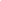  groep/ leerkracht bespreking      Groepsbespreking zorgleerlingen OGW bespreking groep  toetsen lovsStappen data duiden doelen doenNieuwe groepsplanningNieuw groepsplan technisch lezen (evaluatie meetmoment februari en april) Groepsbespreking zorgleerlingen OGW bespreking groep  toetsen lovsStappen data duiden doelen doenNieuwe groepsplanningEvaluatie en nieuw groepsplan technisch lezen.  Groepsplanning  en groepsplan technisch lezen aanpassen klassenbezoekEvalueren groepsplanningEvalueren groep--leerkrachtgroep 7 voorlopig advies Welbevindengesprekkenalle leerlingen 10 min gesprekken rapportGesprekken ouders zorgleerlingen en doublure aangeven (voor  1 april) Gesprekken ouders zorgleerlingenOudergesprekken zorgleerlingen gr 8voorlopig adviesOpp evaluerenOPP evalueren en handelingsdeel opstellenOPP evalueren en handelingsdeel opstellengroepsoverdracht 2Leerlingbespreking HGPD/GFAgroep 8 adviesgesprekLeerlingbespreking HGPD/GFAgroepsoverdracht 1  Huisbezoeken kleuters hele schooljaarevaluatie groepsplan technisch lezen 1Adaptief onder-wijsDoel: Preventie van problemendoor tegemoet te komen aan basisbehoeften relatie, competentie, autonomie. Leerkracht als regisseur vandifferentiatie, actief leren, samenwerkend leren, etc.Karakter van de ondersteuning: Teamscholing op basis van de visie/schoolplan en de hiervan afgeleide verandertrajecten per schooljaar. Dit is nader beschreven in het meerjarenplan en het schoolplan.Persoonlijke scholing gerelateerd aan het persoonlijk actieplan, ondersteuning door middel van SVIB/coaching, gesprekkencyclus (Invitare) en Door:Deskundigheid uit het team, evt. ondersteund door externe instituten. Persoonlijke scholing door Collega’s, (SV)IB/coaching en directie.klassenbezoek door directie/ib/collega’s.IIZorg in de klasDoel: Tegemoet komen aan specifieke onderwijs-behoeften van individuele leerlingen door de eigen leerkracht.Ontwerpen van een passend onderwijsarrangement Karakter van de ondersteuning: Onderzoek van de manier waarop interactie tussen leerkracht en leerling verloopt door observatie en gesprek.Consultatief gesprek voeren om leerkrachten te ondersteunen in het bieden van een passend antwoord op specifieke onderwijsbehoeften van leerlingen.Dit realiseren we op ‘t Startblok door middel van observatie door leerkracht, ib (evt. film), consultatieve leerkracht-ib gesprekken,2-jaarlijkse groepsbespreking en specifieke lln-besprekingen.10 minuten en welbevindengesprekken en 8 wekelijkse voortgangsgesprekken (zorgleerlingen)  met ouders. In de groepen ½ wordt een huisbezoek door de leerkrachten afgelegd.Toetsen leerlingvolgsysteem cito volgens toetskalender.MethodetoetsenHoogbegaafdheids protocolDyslexieprotocolVerslaglegging/groepsbespreking in ParnasSysGroepsplannen, groepsplanning en soms individuele handelingsplannenEindtoets groep 8Jaarlijkse cyclus van Ontwikkelingsgericht werken.Door:leerkrachtInterne Begeleider als coach(Directie indien nodig)Doel: Tegemoet komen aan specifieke onderwijs-behoeften van individuele leerlingen door de eigen leerkracht.Ontwerpen van een passend onderwijsarrangement Karakter van de ondersteuning: Onderzoek van de manier waarop interactie tussen leerkracht en leerling verloopt door observatie en gesprek.Consultatief gesprek voeren om leerkrachten te ondersteunen in het bieden van een passend antwoord op specifieke onderwijsbehoeften van leerlingen.Dit realiseren we op ‘t Startblok door middel van observatie door leerkracht, ib (evt. film), consultatieve leerkracht-ib gesprekken,2-jaarlijkse groepsbespreking en specifieke lln-besprekingen.10 minuten en welbevindengesprekken en 8 wekelijkse voortgangsgesprekken (zorgleerlingen)  met ouders. In de groepen ½ wordt een huisbezoek door de leerkrachten afgelegd.Toetsen leerlingvolgsysteem cito volgens toetskalender.MethodetoetsenHoogbegaafdheids protocolDyslexieprotocolVerslaglegging/groepsbespreking in ParnasSysGroepsplannen, groepsplanning en soms individuele handelingsplannenEindtoets groep 8Jaarlijkse cyclus van Ontwikkelingsgericht werken.Door:leerkrachtInterne Begeleider als coach(Directie indien nodig)IIIZorg op schoolDoel: Idem; zie zorgniveau II eventueel aangevuld met Co teachingKarakter van de ondersteuning:Idem; zie zorgniveau IIEventueel inzet van extra leerkracht in de groep, of buiten de groep als remedial teacher of de plusgroepleerkracht.Indien nodig verder onderzoek van indirecte factoren d.m.v. handelingsgerichte diagnostiek.Verdere diagnose op didactisch of sociaal/emotioneel gebied.Door: Interne Begeleider als coachLeerkrachten evt samen met remedial teacher/klasseassistent als uitvoerder van het HP/groepsplanDe plusgroep wordt aangestuurd door de HB coördinator.Didactisch onderzoek gebeurt door Interne Begeleider of remedial teacher/leerkracht.Doel: Idem; zie zorgniveau II eventueel aangevuld met Co teachingKarakter van de ondersteuning:Idem; zie zorgniveau IIEventueel inzet van extra leerkracht in de groep, of buiten de groep als remedial teacher of de plusgroepleerkracht.Indien nodig verder onderzoek van indirecte factoren d.m.v. handelingsgerichte diagnostiek.Verdere diagnose op didactisch of sociaal/emotioneel gebied.Door: Interne Begeleider als coachLeerkrachten evt samen met remedial teacher/klasseassistent als uitvoerder van het HP/groepsplanDe plusgroep wordt aangestuurd door de HB coördinator.Didactisch onderzoek gebeurt door Interne Begeleider of remedial teacher/leerkracht.IVVoortrajectDoel: Nieuw perspectief zoekenals school er zelf niet uit komt. Uitgangspunt is zoveel mogelijk thuisnabij onderwijs.Karakter van de ondersteuning: Er is per school een netwerkondersteuner vanuit het platform Land van Cuijk verbonden (Samenwerkingsverband Stromenland). Met deze netwerkondersteuner worden alle leerlingen op dit niveau besproken.Samen met de netwerkondersteuner worden de vervolgstappen bepaald.Dit kan zijn;Er wordt een preventief PAB traject gestart waarin een observatie met handelingsadvies wordt uitgevoerd.Dan kan er ook door het invullen van een groeidocument en het ontwikkelingsperspectief een arrangement worden aangevraagd, zodat er nog meer ondersteuning komt van een externe vanuit het platform.In deze documenten worden de specifieke onderwijsbehoeften van leerling (directe factoren in kaart gebracht) nader onderzoek m.b.t. gedrag of intelligentie kan ook een optie zijn bij GGZ, Opdidakt etc.Ook kan er een PAB traject worden opgezet ( spraak/taal) of een taal spraak onderzoek bij Kentalis een optie zijn.Een onderzoek ten behoeve van een verwijzing naar de bovenschoolse plusklas kan ook een optie zijn.Er wordt gekeken naar mogelijkheden om een passend onderwijsarrangement te verzorgen.Dit kan met externe middelen (arrangement),maar ook door interne oplossingen/aanpassingen.Indien van toepassing wordt voor deze kinderen een ontwikkelingsperspectief opgesteld. (bijlage beleid OPP) Door:Netwerkondersteuner en ambulante begeleiders.DirectieIBExterne instanties, zoalsGGZ,  Opdidact, CJG Kentalis,  Zoomin  etc.oudersDoel: Nieuw perspectief zoekenals school er zelf niet uit komt. Uitgangspunt is zoveel mogelijk thuisnabij onderwijs.Karakter van de ondersteuning: Er is per school een netwerkondersteuner vanuit het platform Land van Cuijk verbonden (Samenwerkingsverband Stromenland). Met deze netwerkondersteuner worden alle leerlingen op dit niveau besproken.Samen met de netwerkondersteuner worden de vervolgstappen bepaald.Dit kan zijn;Er wordt een preventief PAB traject gestart waarin een observatie met handelingsadvies wordt uitgevoerd.Dan kan er ook door het invullen van een groeidocument en het ontwikkelingsperspectief een arrangement worden aangevraagd, zodat er nog meer ondersteuning komt van een externe vanuit het platform.In deze documenten worden de specifieke onderwijsbehoeften van leerling (directe factoren in kaart gebracht) nader onderzoek m.b.t. gedrag of intelligentie kan ook een optie zijn bij GGZ, Opdidakt etc.Ook kan er een PAB traject worden opgezet ( spraak/taal) of een taal spraak onderzoek bij Kentalis een optie zijn.Een onderzoek ten behoeve van een verwijzing naar de bovenschoolse plusklas kan ook een optie zijn.Er wordt gekeken naar mogelijkheden om een passend onderwijsarrangement te verzorgen.Dit kan met externe middelen (arrangement),maar ook door interne oplossingen/aanpassingen.Indien van toepassing wordt voor deze kinderen een ontwikkelingsperspectief opgesteld. (bijlage beleid OPP) Door:Netwerkondersteuner en ambulante begeleiders.DirectieIBExterne instanties, zoalsGGZ,  Opdidact, CJG Kentalis,  Zoomin  etc.oudersVerwij-zings-trajectDoel:plaatsing van de leerling op een school die het meest optimaal tegemoet kan komen aan onderwijs-behoeften van de leerlingKarakter van de ondersteuning: matchen van school- en kindkenmerken (onderzoek, verkennende gesprekken) Aanleveren van het groeidocument en Opp bij de toelaatbaarheidscommissie door de arrangementen commissie Door:Arrangementencommissie, toelaatbaarheidscommissie, IBer en netwerkondersteuner.